Sunday:	9:00a Simplicity is Key, Hames Court Community Room,748 Hambley BLVD, Pikeville, KY O/LS/WC11:00a-12:15p Easy Does It, Old Allen Baptist Church, 40 New Allen Hill, Allen, KY O/D/WC/NS/NAV3:00p Serenity Group, Mayo Methodist Church, 325 3rd Street, Paintsville, KY O/D/WC3:00p Might as Well, Index Community Church, 1749 West Main Street, West Liberty, KY O/D/WC5:00p Get Free or Die Hard, Hames Court Community Room, 748 Hambley BLVD, Pikeville, KY O/LS/WC6:00p KCB, Old Allen Baptist Church, 40 New Allen Hill, Allen, KY O/D/WC/NS/NAVMonday:12:00p Fresh Start, Floyd Co Community Center, 7199 Hwy 80, Langley, KY O/D/WC 6:00p Serenity Group, Mayo Methodist Church, 325 3rd Street, Paintsville, KY O/D/WC6:00p Free AF, 587 Kendall Springs RD, Owingsville, KY O/D/WC7:00p Fresh Start, Jenny Wiley Old Sky lift Shelter, Prestonsburg, KY /O/D/WC7:00p New Discovery of Life, Pikeville United Methodist Church, 107 Main Street, Pikeville, KY O/D/WC/NS8:00p Fresh Start, Zoom Meeting ID: 9776201299, O/DTuesday:12:00p Desperate Measures, Jenny Wiley Old Sky lift Shelter, Prestonsburg, KY O/D/WC12:00p Simplicity is Key, Hames Court Community Room,748 Hambley BLVD, Pikeville, KY O/LS/WC7:00p No Matter What, Zoom ID: 759 6758 8572Password: Recovery7:00p KCB, Jenny Wiley Old Sky lift Shelter, Prestonsburg, KY O/D/WC7:00p New Discovery of Life, Bob Amos Shelter 3, 409 Bob Amos Drive, Pikeville, KY O/LS/WCWednesday:                                                                            12:00p Fresh Start, , Floyd Co Community Center, 7199 Hwy 80, Langley, KY O/D/WC, KY O/D/WC6:30p When at the End of the Road, Magoffin Co. Health Dept. 119 Mt. Pkwy, Salyersville, KY O/D/WC7:00p Fresh Start , Floyd Co Community Center, 7199 Hwy 80, Langley, KY O/D/WC 7:00p Simplicity is Key, Bob Amos Shelter 3, 409 Bob Amos Drive, Pikeville, KY O/LS/WC7:00p The Meeting Spot, Carl Perkins, 1300 Divide Hill Road, Morehead, KY  O/D/WCThursday:     12:00p Desperate Measures, Jenny Wiley Old Sky lift Shelter, Prestonsburg, KY O/D/WC6:30p Inside Job, Charity Freewill Baptist Church,           7075 KY-519,  Morehead, KY O/D/NS 7:00p The Bridge, Old Allen Baptist Church, 40 New Allen Hill, Allen, KY O/D/WC/NS/NAV7:00p Carrying the Message, 10 Court St, Campton, KY O/D/HA/S7:00p No Matter What, Zoom ID: 759 6758 8572Password: Recovery7:00p New Discovery of Life, Bob Amos Shelter 3, 409 Bob Amos Drive, Pikeville, KY O/LS/WC8:00p Total Abstinence, First Baptist Church, 123 E Main St. Morehead, KY   O/D/WCFriday:12:00p Fresh Start,  Jenny Wiley Old Sky lift Shelter, Prestonsburg, KY O/D/WC5:00p Serenity Group, Mayo Methodist Church, 325 3rd Street, Paintsville, KY O/D/WC7:00p KCB, Old Allen Baptist Church, 40 New Allen Hill, Allen, KY O/D/WC/NS/NAV 7:00p Simplicity is Key, Hames Court Community Room,748 Hambley BLVD, Pikeville, KY O/LS/WC8:00p New Discovery of Life, Pikeville United Methodist Church, 107 Main Street, Pikeville, KY O/D/WC/NS/CL11:00p Total Abstinence, First Baptist Church, 123 E Main St. Morehead, KY   O/D/WCSaturday:                                                   *11:00a-12:15p Easy Does It, Old Allen Baptist Church, 40 New Allen Hill, Allen, KY O/D/WC/NS/NAV6:00p Fresh Start Step Study, Floyd Co Community Center, 7199 Hwy 80, Langley, KY O/D/WC  (The 2nd and 4th Saturday)7:00p Fresh Start, Floyd Co Community Center, 7199 Hwy 80, Langley, KY O/D/WC7:00p No Matter What, Morehead City Park, 100 CB Cornett Dr. Morehead, KY O/D/WC                MEETING CODES:O – Open to Everyone 	       CL – Candle Light– Closed (Addicts Only)              WC – Wheelchair Accessible– Discussion	                   NS- Non-Smoking	RF- Rotating Format                        LS-Literature Study MM-Men’s Meeting                        WM-Women’s Meeting          *- AM                                     **-SeasonalPeople You Can Call________________________________________________________________________________________________________________________________________________________________________________________________________________________________________________________________________________________________________________________________________________________________________________________________________________________________________________________________________________________________________________________________________________________________________________________________________________________________________________________________________________________________________________________________________________________*Don’t use, no matter what*Go to an NA meeting*Ask your Higher Power to keep youclean today*Call your sponsor*Read NA literature*Talk to other recovering addicts*Work the Twelve Steps of Narcotics Anonymous Other Local Services Bodies of Narcotics Anonymouswww.na.orgwww.barcna.comwww.krscna.orgwww.gtoana.orgwww.natennessee.orgwww.nacincinnati.comwww.nanashville.orgwww.mana-e-tn.orgArea Service Committee meeting held the 1st Sunday ofevery month at 1:00 pm at the Magoffin County Health Dept.132 E Mountain Pkwy, Salyersville, KYH&I & PI Subcommittees meet @ 12:30pm and 12:45pm preceding ASCThe Grassroots Area is a part of theBluegrass-Appalachian Region ofNarcotics AnonymousNA is not affiliated with any outside organizationsincluding the facilities where we meet.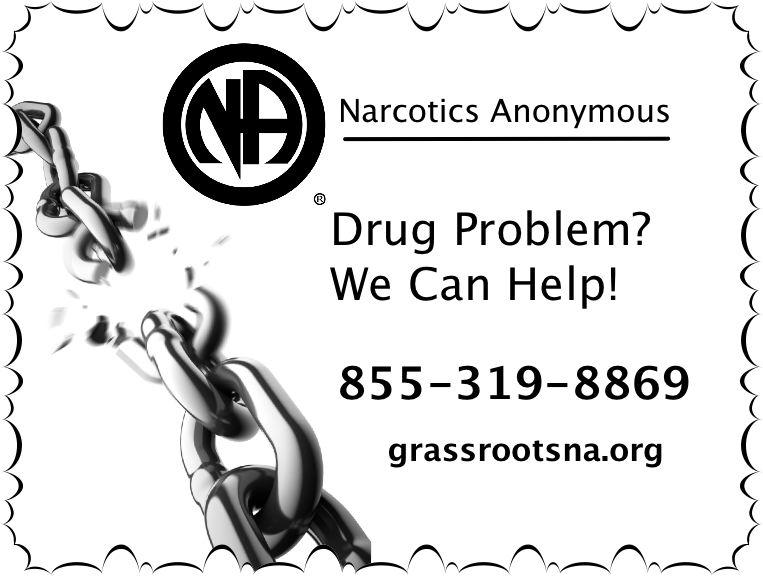 GRASSROOTS AREAServing Eastern KYSince 2001MEETING SCHEDULESpring Schedule(updated July 2021)If you think you have a drug problem and want to stop usingWe can help!